«Единый урок мужества» под лозунгом «Имена Победы».Все дальше уходят от ныне живущих  годы Великой Отечественной Войны, когда в ожесточенных боях, советский народ отстоял Родину. Важно помнить, что такое жизнь и смерть, война и мир и какой ценой досталась Свобода.Со 2  по 6 апреля 2018 года во всех образовательных учреждениях Варгашинского района  прошла областная акция «Единый урок мужества» под лозунгом «Имена Победы». В дни акции проводились:-  Классные часы на тему: «Александр Васильевич Суворов – наука побеждать», «Смутное время», «Дети Блокадного Ленинграда», «Символ Победы»  и др.;- Экскурсии в школьных краеведческих музеях, где экскурсоводы рассказывали о земляках, защищавших нашу Родину от немецких захватчиков;- Просмотр видеофильмов: «Герои Зауральцы» и «Герои Чеченской войны»;- Так же были организованы встречи с участницей Великой Отечественной Войны – Никитиной Александрой Александровной и с участником военных действий в Афганистане – Золотухиным Василием Владимировичем и встречи с депутатами и  Главами сельсоветов.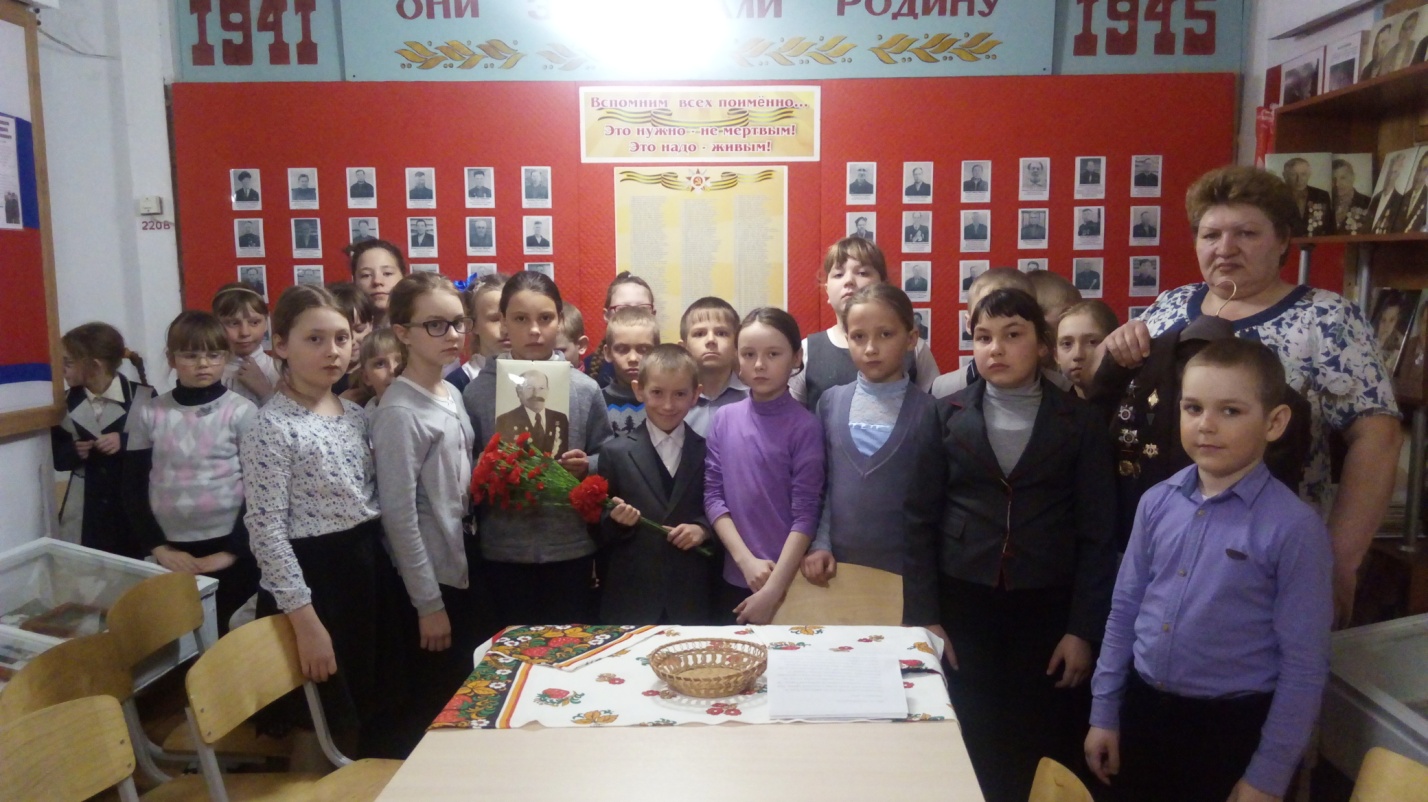 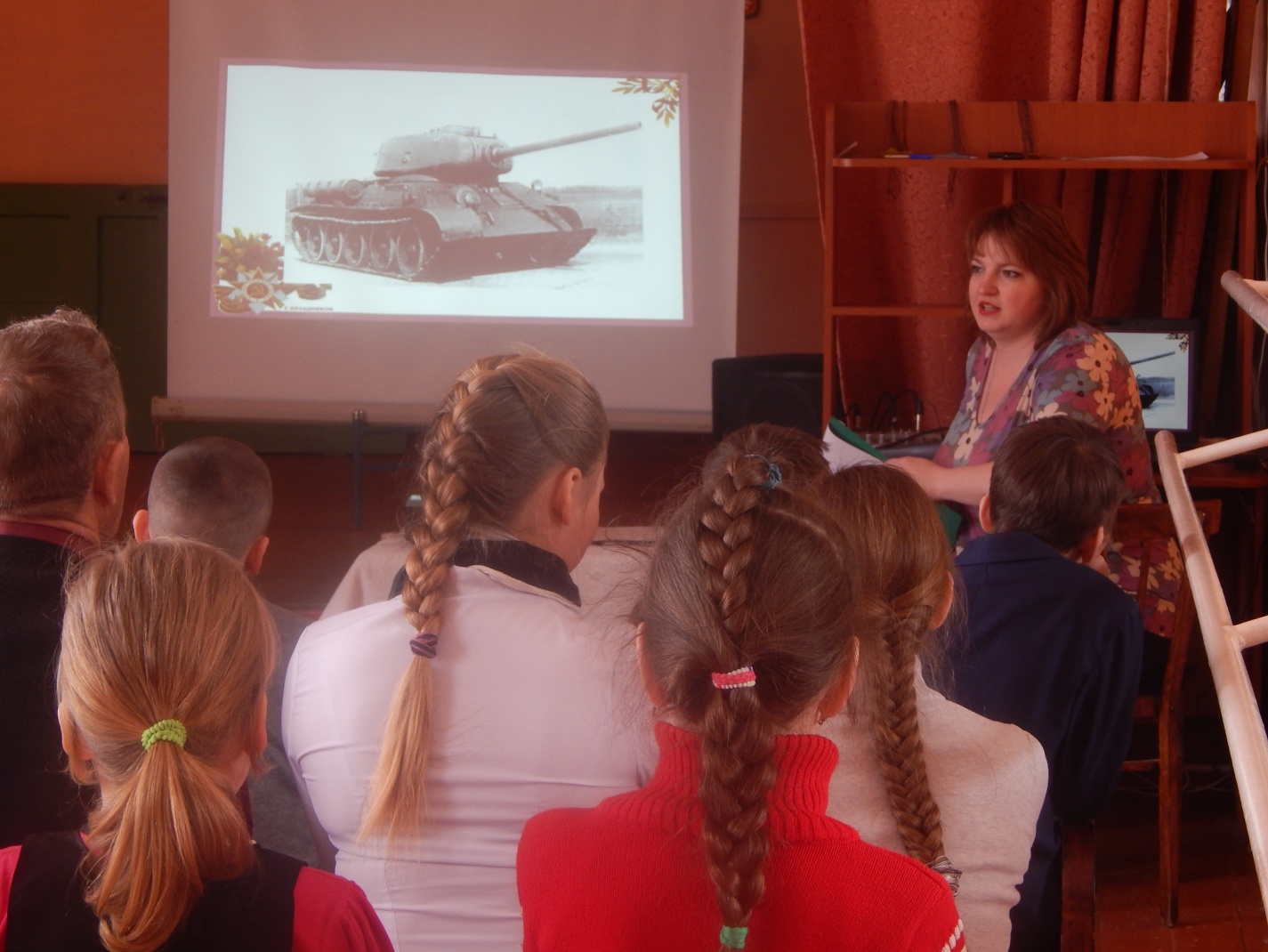 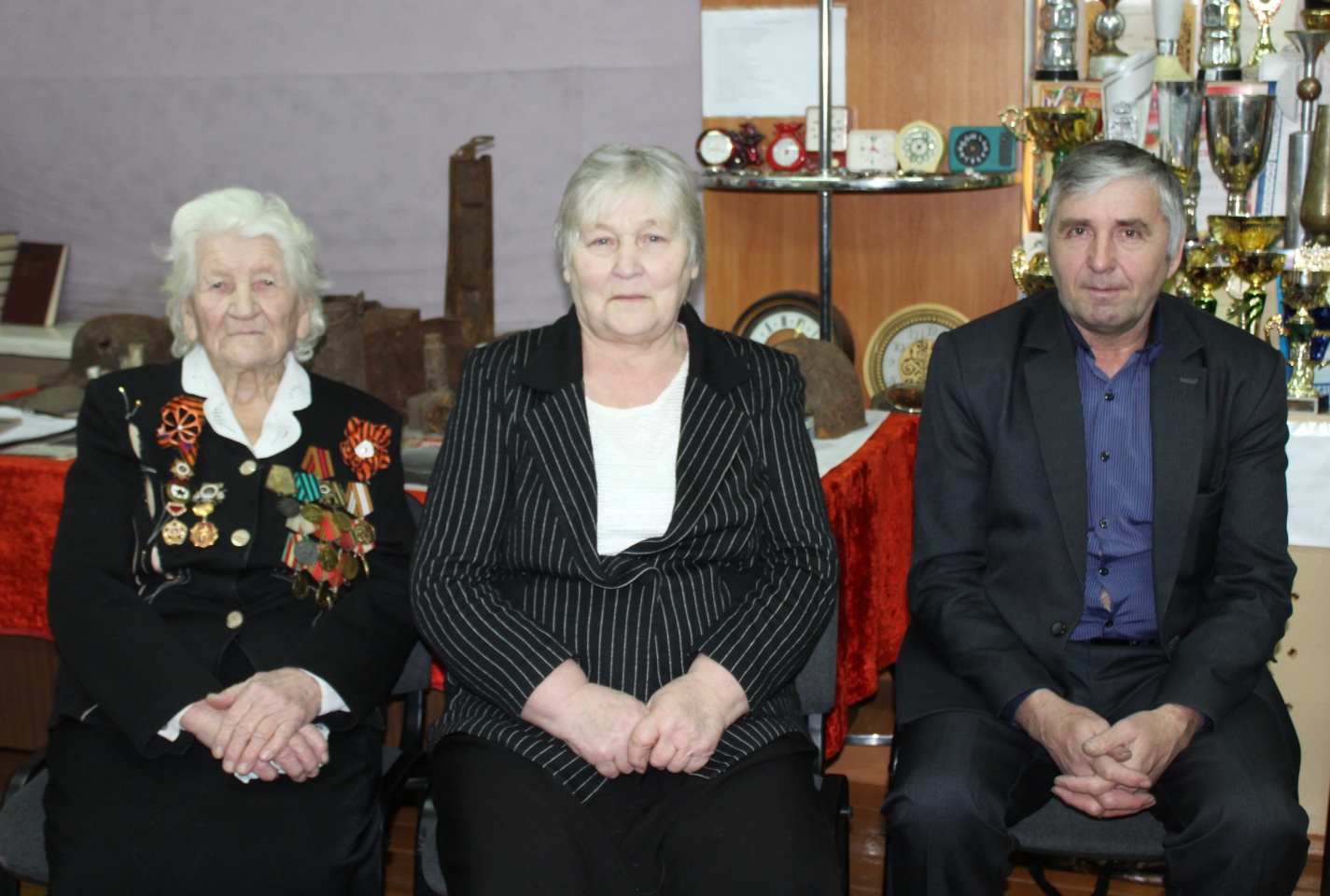 